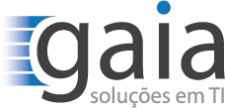 PROJETOPLANO DE RESPOSTA A RISCORev.:Data:Folha ___ de ___ELABORADO POR:ELABORADO POR:ELABORADO POR:ELABORADO POR:Descrição do risco identificado: Descrição do risco identificado: Descrição do risco identificado: Descrição do risco identificado: Responsável: Responsável: Responsável: Responsável: Resultados da Análise de Riscos:Resultados da Análise de Riscos:Resultados da Análise de Riscos:Resultados da Análise de Riscos:Respostas acordadas (prevenir, transferência, mitigação, aceitação):Respostas acordadas (prevenir, transferência, mitigação, aceitação):Respostas acordadas (prevenir, transferência, mitigação, aceitação):Respostas acordadas (prevenir, transferência, mitigação, aceitação):Resposta # 1: Resposta # 1: Resposta # 1: Resposta # 1: Resposta # 2 : Resposta # 2 : Resposta # 2 : Resposta # 2 : Resposta # 3 : Resposta # 3 : Resposta # 3 : Resposta # 3 : Nível do risco residual: Nível do risco residual: Nível do risco residual: Nível do risco residual: Nível do risco residual: Nível do risco residual: Nível do risco residual: Nível do risco residual: Nível do risco residual: Nível do risco residual: Nível do risco residual: Nível do risco residual: Etapas da ação: Etapas da ação: Etapas da ação: Etapas da ação: Etapas da ação: Etapas da ação: Etapas da ação: Etapas da ação: Etapas da ação: Etapas da ação: Etapas da ação: Etapas da ação: Orçamento e Tempo de resposta: Orçamento e Tempo de resposta: Orçamento e Tempo de resposta: Orçamento e Tempo de resposta: Orçamento e Tempo de resposta: Orçamento e Tempo de resposta: Orçamento e Tempo de resposta: Orçamento e Tempo de resposta: Orçamento e Tempo de resposta: Orçamento e Tempo de resposta: Orçamento e Tempo de resposta: Orçamento e Tempo de resposta: Contingência / Planos de ação: Contingência / Planos de ação: Contingência / Planos de ação: Contingência / Planos de ação: Contingência / Planos de ação: Contingência / Planos de ação: Contingência / Planos de ação: Contingência / Planos de ação: Contingência / Planos de ação: Contingência / Planos de ação: Contingência / Planos de ação: Contingência / Planos de ação: 